 	Generalitat de Catalunya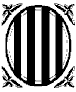 Departament d’Educació						Escola Sant Pere i Sant PauRambla de Sant Pere i Sant Pau, s/n   43007 TARRAGONA977 201 227P4 d’ Educació InfantilCurs 2020/21CALDRIA APROFITAR MATERIAL DE CURSOS ANTERIORS MATERIAL1 CAPSA GRAN DE MOCADORS DE PAPERUNA TOVALLOLA DE ROBA INDIVIDUAL PER EIXUGAR-SE LES MANS2 PAQUETS GRANS DE TOVALLOLETES HUMIDES1 BATA DE RATLLES VERDES VERTICALS AMB CINTA DE 20cm i MARCADA AMB EL NOM. SAMARRETA de l’escola (la podeu adquirir a les oficines de l’AMPA), AMB NOM PER A REALITZAR  LA PSICOMOTRICITAT1 PARELL DE MITJONS ANTILLISCANTS PER A REALITZAR LES CLASSES DE PSICOMOTRICITAT, , MARCATS AMB EL NOMSABATILLES ESPORTIVES AMB  VELCRO PER A REALITZAR LES CLASSES DE PSICOMOTRICITAT, MARCADES AMB EL NOM1 AMPOLLA D’AIGUA O CANTIMPLORA INDIVIDUAL MARCADA AMB EL NOM (CALDRÀ DUR-LA DIÀRIAMENT A LA MOTXILLA PER PODER BEURE AIGUA)1 CARPETA DE 30 FUNDES AMB TAPA DURAIMPORTANT: LA ROBA DE CADA DIA TAMBÉ HA DE SER CÒMODA (PANTALONS AMB GOMA, SENSE CINTURONS, NI TIRANTS O PETOS, SABATES AMB VELCRO…) I ROBA ESPORTIVA PER A PSICOMOTRICITATOT MARCAT AMB EL NOM DE L’ALUMNE/-ALLIBRESESPIRAL DE COLORS. 4 ANYS. MATEMÀTIQUESED. VICENS VIVES ISBN 978-84-316-9665-8S’ha de fer un ingrés de 60 € en concepte de reprografia (fotocòpies, màsters, paper, dossiers d'assignatures, treballs manuals...) i per a material fungible de treball diari a classe al següent número de compte de CAIXABANK. Es pot pagar a terminis trimestrals de 20€ com a data límit: el 14 de setembre, l’ 11 de gener i el 6 d’abril.Cal fer el pagament en caixers automàtics de CAIXABANK.Seleccionar ingressos sense sobreIntroduir número de compte corrent: ES58 2100 0299 1902 0015 2076Marcar la quantitat:  60 € o 20 €Introduir el concepte de l’ ingrés (importantíssim en aquest ordre)P4-Nom de l’alumneRecollir el justificant que expedeix el caixer i entregar-lo al tutor/-a.S’ha de fer un ingrés de 60 € en concepte de reprografia (fotocòpies, màsters, paper, dossiers d'assignatures, treballs manuals...) i per a material fungible de treball diari a classe al següent número de compte de CAIXABANK. Es pot pagar a terminis trimestrals de 20€ com a data límit: el 14 de setembre, l’ 11 de gener i el 6 d’abril.Cal fer el pagament en caixers automàtics de CAIXABANK.Seleccionar ingressos sense sobreIntroduir número de compte corrent: ES58 2100 0299 1902 0015 2076Marcar la quantitat:  60 € o 20 €Introduir el concepte de l’ ingrés (importantíssim en aquest ordre)P4-Nom de l’alumneRecollir el justificant que expedeix el caixer i entregar-lo al tutor/-a.S’ha de fer un ingrés de 60 € en concepte de reprografia (fotocòpies, màsters, paper, dossiers d'assignatures, treballs manuals...) i per a material fungible de treball diari a classe al següent número de compte de CAIXABANK. Es pot pagar a terminis trimestrals de 20€ com a data límit: el 14 de setembre, l’ 11 de gener i el 6 d’abril.Cal fer el pagament en caixers automàtics de CAIXABANK.Seleccionar ingressos sense sobreIntroduir número de compte corrent: ES58 2100 0299 1902 0015 2076Marcar la quantitat:  60 € o 20 €Introduir el concepte de l’ ingrés (importantíssim en aquest ordre)P4-Nom de l’alumneRecollir el justificant que expedeix el caixer i entregar-lo al tutor/-a.